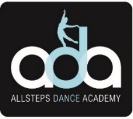 Tel:  01594 810849/Mobile:  07795 430149ALLSTEPS DANCE ACADEMYBALLET UNIFORM ORDER FORMGRADES 1 & 2 (LAVENDER)STUDENT NAME: ___________________________________________________   DATE:  _______________________________TELEPHONE:  _____________________________________  Email:  __________________________________________________Pricing & Payment SummaryPLEASE NOTE – PAYMENT MUST BE ENCLOSED WITH ORDERPLEASE NOTE – PAYMENT MUST BE ENCLOSED WITH ORDERPLEASE NOTE – PAYMENT MUST BE ENCLOSED WITH ORDERPLEASE NOTE – PAYMENT MUST BE ENCLOSED WITH ORDERPLEASE NOTE – PAYMENT MUST BE ENCLOSED WITH ORDERPLEASE NOTE – PAYMENT MUST BE ENCLOSED WITH ORDERPLEASE NOTE – PAYMENT MUST BE ENCLOSED WITH ORDERSIZING GUIDE:Dance Size  	2	3a	3		4	5		6	Age/Size	5-7yrs	8-10yrs	10-12yrs		Small	Med	LargeSIZING GUIDE:Dance Size  	2	3a	3		4	5		6	Age/Size	5-7yrs	8-10yrs	10-12yrs		Small	Med	LargeSIZING GUIDE:Dance Size  	2	3a	3		4	5		6	Age/Size	5-7yrs	8-10yrs	10-12yrs		Small	Med	LargeSIZING GUIDE:Dance Size  	2	3a	3		4	5		6	Age/Size	5-7yrs	8-10yrs	10-12yrs		Small	Med	LargeSIZING GUIDE:Dance Size  	2	3a	3		4	5		6	Age/Size	5-7yrs	8-10yrs	10-12yrs		Small	Med	LargeSIZING GUIDE:Dance Size  	2	3a	3		4	5		6	Age/Size	5-7yrs	8-10yrs	10-12yrs		Small	Med	LargeSIZING GUIDE:Dance Size  	2	3a	3		4	5		6	Age/Size	5-7yrs	8-10yrs	10-12yrs		Small	Med	LargeDancewear – please tick as appropriateDancewear – please tick as appropriate23a3456Megan LeotardMegan LeotardEleanor Ballet WrapEleanor Ballet WrapCharacter skirt Please state waist size and waist to mid-calf length in inchesCharacter skirt Please state waist size and waist to mid-calf length in inchesFootwear & PropsFootwear & PropsPlease state outdoor shoe size req’d. Please advise whether child or adult size.  
(NB ½ sizes are available from 9½ child).Please state outdoor shoe size req’d. Please advise whether child or adult size.  
(NB ½ sizes are available from 9½ child).Please state outdoor shoe size req’d. Please advise whether child or adult size.  
(NB ½ sizes are available from 9½ child).Please state outdoor shoe size req’d. Please advise whether child or adult size.  
(NB ½ sizes are available from 9½ child).Please state outdoor shoe size req’d. Please advise whether child or adult size.  
(NB ½ sizes are available from 9½ child).Pink Socks – please state foot sizePink Socks – please state foot sizePink Leather Ballet ShoesPink Leather Ballet ShoesPink Satin Ballet Shoes (for Exams only)Pink Satin Ballet Shoes (for Exams only)Character shoes (low heel)Character shoes (low heel)Child Tights – please circleChild Tights – please circle4-6 yrs6-8 yrs8-10 yrs10-12 yrs12-14 yrsAdult Tights – please circleAdult Tights – please circleSmall28”-30”Medium30”–32”Large32”-34”X Large 34”-36”DancewearSize123a34QtyTotal £Megan Leotard14.0014.5015.0015.5016.50Eleanor Ballet Wrap16.5017.5017.5018.5019.00Character skirt (Waist 20”, 22”  30”)28.50Footwear & PropsSatinL’thrPink Socks£3.50£3.50£3.50£3.50£3.50Ballet ShoesSize 6 – 12 childSize 6 – 12 childSize 6 – 12 child11.0011.00Size 12½ - 5½ adultSize 12½ - 5½ adultSize 12½ - 5½ adult12.5012.50Character shoes (low heel)Size 7 – 10 childSize 7 – 10 childSize 7 – 10 child15.00Size 11 child - 1½ adultSize 11 child - 1½ adultSize 11 child - 1½ adult15.50Size 2 – 5 adultSize 2 – 5 adultSize 2 – 5 adult16.50Child/Adult Tights (please circle)£7.50/£9.00£7.50/£9.00£7.50/£9.00£7.50/£9.00£7.50/£9.00Bun Garland (for Exams only)£7.50£7.50£7.50£7.50£7.50Ribbon sticks (Grade 1)£5.50£5.50£5.50£5.50£5.50Flower Garland (Grade 2)£8.50£8.50£8.50£8.50£8.50TOTAL DUETotal Amount Enclosed £ ___________________________________Cash/Cheque (delete as applicable)	- Please make cheques payable to Allsteps Dance Wear
	-  Cash is only accepted in a sealed envelope
	-  Orders can be posted to Mrs L Bishop, Fairview, Milkwall, Glos  GL16 7LE

Online payments can be made to:  Sort Code 30-95-29;  Account Number 02822088  
Please use Allsteps Dance Wear as a reference.  Thank you.